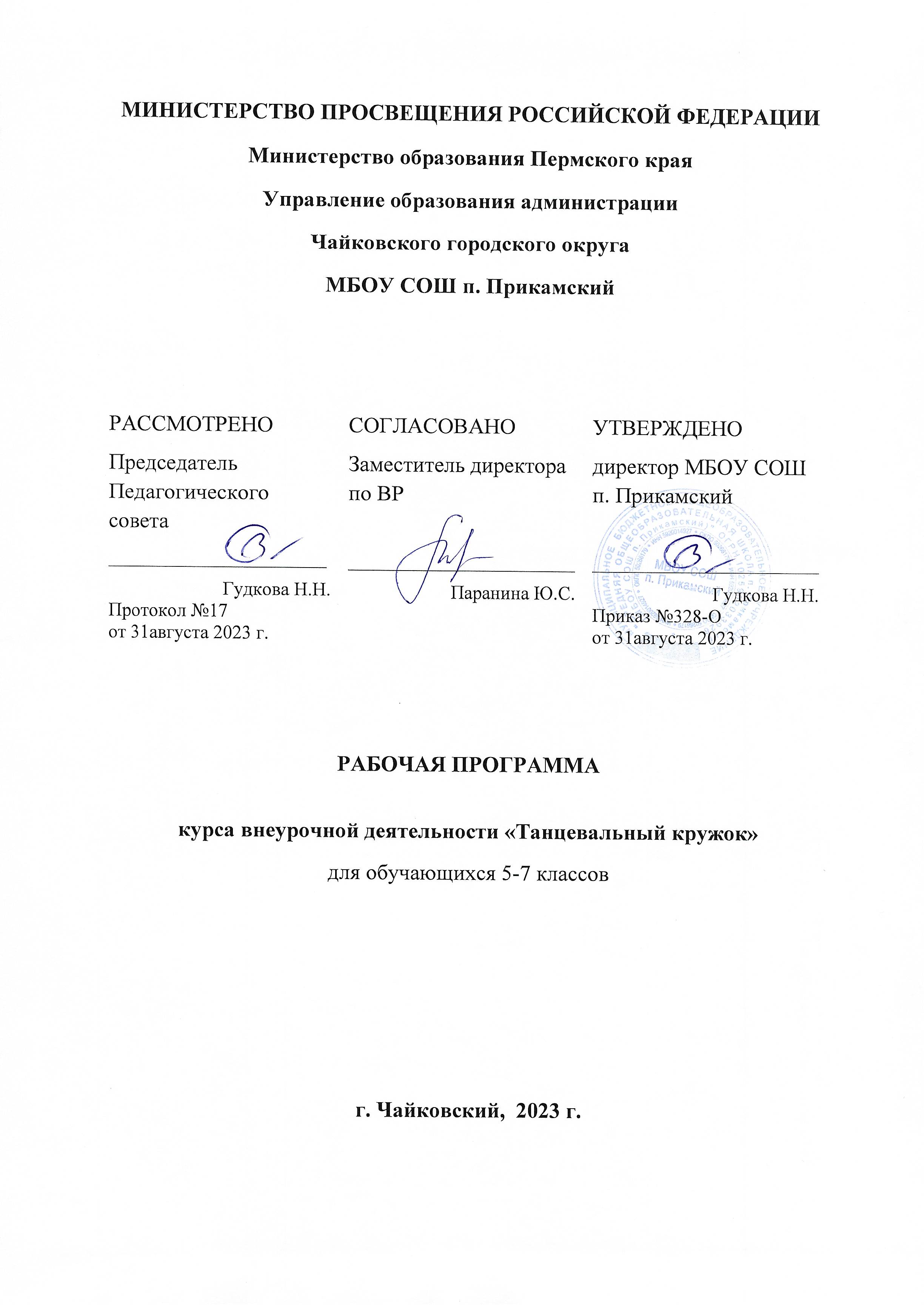 Рабочая программа по ВНЕУРОЧНОЙ ДЕЯТЕЛЬНОСТИ«Танцевальный кружок»для 5-7 классов на 2023– 2024 учебный год              Учитель: Дружкова Дарья ОлеговнаТематическое планирование внеурочной деятельности «Танцевальный кружок»Пояснительная запискаПояснительная запискаПояснительная запискаПояснительная запискаПояснительная запискаПояснительная запискаРоль и место данной дисциплины в образовательном процессеРабочая программа внеурочной деятельности «Танцевальный кружок»» разработана для 5-7-х классов МБОУ СОШ п.Прикамский в соответствии с требованиями Федерального государственного образовательного стандарта основногообщего образования. Рабочая программа разработана на основе Устава, ООП ФГОС ООО и Положения о рабочей программе по учебному предмету (курсу) и о календарно-тематическом планировании учителя, реализующего в образовательном процессе федеральные государственные образовательные стандарты общего образования.Рабочая программа внеурочной деятельности «Танцевальный кружок»» разработана для 5-7-х классов МБОУ СОШ п.Прикамский в соответствии с требованиями Федерального государственного образовательного стандарта основногообщего образования. Рабочая программа разработана на основе Устава, ООП ФГОС ООО и Положения о рабочей программе по учебному предмету (курсу) и о календарно-тематическом планировании учителя, реализующего в образовательном процессе федеральные государственные образовательные стандарты общего образования.Рабочая программа внеурочной деятельности «Танцевальный кружок»» разработана для 5-7-х классов МБОУ СОШ п.Прикамский в соответствии с требованиями Федерального государственного образовательного стандарта основногообщего образования. Рабочая программа разработана на основе Устава, ООП ФГОС ООО и Положения о рабочей программе по учебному предмету (курсу) и о календарно-тематическом планировании учителя, реализующего в образовательном процессе федеральные государственные образовательные стандарты общего образования.Рабочая программа внеурочной деятельности «Танцевальный кружок»» разработана для 5-7-х классов МБОУ СОШ п.Прикамский в соответствии с требованиями Федерального государственного образовательного стандарта основногообщего образования. Рабочая программа разработана на основе Устава, ООП ФГОС ООО и Положения о рабочей программе по учебному предмету (курсу) и о календарно-тематическом планировании учителя, реализующего в образовательном процессе федеральные государственные образовательные стандарты общего образования.Рабочая программа внеурочной деятельности «Танцевальный кружок»» разработана для 5-7-х классов МБОУ СОШ п.Прикамский в соответствии с требованиями Федерального государственного образовательного стандарта основногообщего образования. Рабочая программа разработана на основе Устава, ООП ФГОС ООО и Положения о рабочей программе по учебному предмету (курсу) и о календарно-тематическом планировании учителя, реализующего в образовательном процессе федеральные государственные образовательные стандарты общего образования.Кому адресована программаучащимся 5 - 7 классов, первый год обучения. учащимся 5 - 7 классов, первый год обучения. учащимся 5 - 7 классов, первый год обучения. учащимся 5 - 7 классов, первый год обучения. учащимся 5 - 7 классов, первый год обучения. Нормативная базаФедеральный закон от 29.12.2012 № 273-ФЗ «Об образовании РФ». Федеральный государственный образовательный стандарт основного общего образования.СанПиН 2.4.2.1178-02 «Гигиенические требования к режиму учебно-воспитательного процесса» (Приказ Минздрава от 28.11.2002) раздел 2.9; Федеральный закон от 20.03.1999 № 52-ФЗ «О санитарно-эпидемиологическом благополучии населения».Федеральный закон от 29.12.2012 № 273-ФЗ «Об образовании РФ». Федеральный государственный образовательный стандарт основного общего образования.СанПиН 2.4.2.1178-02 «Гигиенические требования к режиму учебно-воспитательного процесса» (Приказ Минздрава от 28.11.2002) раздел 2.9; Федеральный закон от 20.03.1999 № 52-ФЗ «О санитарно-эпидемиологическом благополучии населения».Федеральный закон от 29.12.2012 № 273-ФЗ «Об образовании РФ». Федеральный государственный образовательный стандарт основного общего образования.СанПиН 2.4.2.1178-02 «Гигиенические требования к режиму учебно-воспитательного процесса» (Приказ Минздрава от 28.11.2002) раздел 2.9; Федеральный закон от 20.03.1999 № 52-ФЗ «О санитарно-эпидемиологическом благополучии населения».Федеральный закон от 29.12.2012 № 273-ФЗ «Об образовании РФ». Федеральный государственный образовательный стандарт основного общего образования.СанПиН 2.4.2.1178-02 «Гигиенические требования к режиму учебно-воспитательного процесса» (Приказ Минздрава от 28.11.2002) раздел 2.9; Федеральный закон от 20.03.1999 № 52-ФЗ «О санитарно-эпидемиологическом благополучии населения».Федеральный закон от 29.12.2012 № 273-ФЗ «Об образовании РФ». Федеральный государственный образовательный стандарт основного общего образования.СанПиН 2.4.2.1178-02 «Гигиенические требования к режиму учебно-воспитательного процесса» (Приказ Минздрава от 28.11.2002) раздел 2.9; Федеральный закон от 20.03.1999 № 52-ФЗ «О санитарно-эпидемиологическом благополучии населения».Цельобразовательная цель - приобщение ко всем видам танцевального искусства: от историко-бытового до современного танца;развивающая цель - воспитание единого комплекса физических и духовных качеств: гармоническое телосложение,укрепление здоровья, выносливость, артистизм;воспитательная цель - профессиональная ориентация и самоопределение учащихся.образовательная цель - приобщение ко всем видам танцевального искусства: от историко-бытового до современного танца;развивающая цель - воспитание единого комплекса физических и духовных качеств: гармоническое телосложение,укрепление здоровья, выносливость, артистизм;воспитательная цель - профессиональная ориентация и самоопределение учащихся.образовательная цель - приобщение ко всем видам танцевального искусства: от историко-бытового до современного танца;развивающая цель - воспитание единого комплекса физических и духовных качеств: гармоническое телосложение,укрепление здоровья, выносливость, артистизм;воспитательная цель - профессиональная ориентация и самоопределение учащихся.образовательная цель - приобщение ко всем видам танцевального искусства: от историко-бытового до современного танца;развивающая цель - воспитание единого комплекса физических и духовных качеств: гармоническое телосложение,укрепление здоровья, выносливость, артистизм;воспитательная цель - профессиональная ориентация и самоопределение учащихся.образовательная цель - приобщение ко всем видам танцевального искусства: от историко-бытового до современного танца;развивающая цель - воспитание единого комплекса физических и духовных качеств: гармоническое телосложение,укрепление здоровья, выносливость, артистизм;воспитательная цель - профессиональная ориентация и самоопределение учащихся.Задачи- расширять знания в области современного хореографического искусства; способствовать выражению собственных ощущений, используя язык хореографии, литературы, изобразительного искусства; совершенствование психомоторных способностей учащихся; развитие мышечной силы, гибкости, выносливости, скоростно-силовых и координирующих способностей; развитию чувства ритма, музыкального слуха, памяти, внимание, умение согласовать движения с музыкой;формирование навыков выразительности, пластичности, грациозности и изящества танцевальных движений;- расширять знания в области современного хореографического искусства; способствовать выражению собственных ощущений, используя язык хореографии, литературы, изобразительного искусства; совершенствование психомоторных способностей учащихся; развитие мышечной силы, гибкости, выносливости, скоростно-силовых и координирующих способностей; развитию чувства ритма, музыкального слуха, памяти, внимание, умение согласовать движения с музыкой;формирование навыков выразительности, пластичности, грациозности и изящества танцевальных движений;- расширять знания в области современного хореографического искусства; способствовать выражению собственных ощущений, используя язык хореографии, литературы, изобразительного искусства; совершенствование психомоторных способностей учащихся; развитие мышечной силы, гибкости, выносливости, скоростно-силовых и координирующих способностей; развитию чувства ритма, музыкального слуха, памяти, внимание, умение согласовать движения с музыкой;формирование навыков выразительности, пластичности, грациозности и изящества танцевальных движений;- расширять знания в области современного хореографического искусства; способствовать выражению собственных ощущений, используя язык хореографии, литературы, изобразительного искусства; совершенствование психомоторных способностей учащихся; развитие мышечной силы, гибкости, выносливости, скоростно-силовых и координирующих способностей; развитию чувства ритма, музыкального слуха, памяти, внимание, умение согласовать движения с музыкой;формирование навыков выразительности, пластичности, грациозности и изящества танцевальных движений;- расширять знания в области современного хореографического искусства; способствовать выражению собственных ощущений, используя язык хореографии, литературы, изобразительного искусства; совершенствование психомоторных способностей учащихся; развитие мышечной силы, гибкости, выносливости, скоростно-силовых и координирующих способностей; развитию чувства ритма, музыкального слуха, памяти, внимание, умение согласовать движения с музыкой;формирование навыков выразительности, пластичности, грациозности и изящества танцевальных движений;Тип занятияКружокКружокКружокКружокКружокНаименования разделов, кол-во часовПодготовка к занятиям. Повторение основных танцевальных навыков Подготовка к занятиям. Повторение основных танцевальных навыков Подготовка к занятиям. Повторение основных танцевальных навыков Подготовка к занятиям. Повторение основных танцевальных навыков 12 часовНаименования разделов, кол-во часовСовременный танецСовременный танецСовременный танецСовременный танец8 часовНаименования разделов, кол-во часовСоставляющие характера танца Составляющие характера танца Составляющие характера танца Составляющие характера танца 12 часовНаименования разделов, кол-во часовДвижения в соответствии с характером музыки Движения в соответствии с характером музыки Движения в соответствии с характером музыки Движения в соответствии с характером музыки 6 часовНаименования разделов, кол-во часовПонятие пространственных перестроений Понятие пространственных перестроений Понятие пространственных перестроений Понятие пространственных перестроений 10 часовНаименования разделов, кол-во часовТехника Техника Техника Техника 20 часа Наименования разделов, кол-во часовИТОГО:ИТОГО:ИТОГО:ИТОГО:   68Требования к уровню подготовленности учащихсяЛичностные и метапредметные результаты образовательного процессаЛичностные и метапредметные результаты образовательного процессаЛичностные и метапредметные результаты образовательного процессаЛичностные и метапредметные результаты образовательного процессаЛичностные и метапредметные результаты образовательного процессаТребования к уровню подготовленности учащихсярезультатырезультатыформируемые умениясредства формированиясредства формированияТребования к уровню подготовленности учащихся- ответственное отношение к учению, готовность и способность учащихся к саморазвитию и самообразованию на основе мотивации к обучению и познанию;- развитие двигательной активности;- формирование способности к эмоциональному восприятию материала;- осознавать роль танца в жизни;-развитие   танцевальных навыков.организация на занятия для коллективной работыорганизация на занятия для коллективной работыТребования к уровню подготовленности учащихсяМетапредметныерезультатырегулятивныеиспользование речи для регуляции своего действия;- адекватное восприятие предложений учителей, товарищей, родителей и других людей по исправлению допущенных ошибок;- умение выделять и формулировать то, что уже усвоено и что еще нужно усвоить.- в сотрудничестве учителемставить новые учебные задачи;- проявлять познавательную инициативу в учебном сотрудничестве;- в сотрудничестве учителемставить новые учебные задачи;- проявлять познавательную инициативу в учебном сотрудничестве;Требования к уровню подготовленности учащихсяМетапредметныерезультатыпознавательные- определять и формулировать цель деятельности с помощью учителя навыки контроля и самооценки процесса и результата деятельности;- умение ставить и формулировать проблемы;- навыки осознанного и произвольного построения сообщения в устной форме, в том числе творческого характера.Требования к уровню подготовленности учащихсяМетапредметныерезультатыкоммуникативные- работать в группе, учитывать мнения партнеров, отличные от собственных;- обращаться за помощью;- предлагать помощь и сотрудничество;- слушать собеседника;- договариваться и приходить к общему решению;- формулировать собственное мнение и позицию;- осуществлять взаимный контроль;- адекватно оценивать собственное поведение и поведение окружающих.- учитывать разные мнения и интересы и обосновывать собственную позицию;- понимать относительность мнений и подходов к решению проблемы; - аргументировать свою позицию и координировать ее с позициями партнеров в сотрудничестве при выработке общего решения в совместной деятельности;- продуктивно разрешать конфликты на основе учета интересов и позиций всех его участников.- учитывать разные мнения и интересы и обосновывать собственную позицию;- понимать относительность мнений и подходов к решению проблемы; - аргументировать свою позицию и координировать ее с позициями партнеров в сотрудничестве при выработке общего решения в совместной деятельности;- продуктивно разрешать конфликты на основе учета интересов и позиций всех его участников.Требования к уровню подготовленности учащихсяИтоговая уровневая оценка осуществляется по следующим направлениям:Итоговая уровневая оценка осуществляется по следующим направлениям:Итоговая уровневая оценка осуществляется по следующим направлениям:Итоговая уровневая оценка осуществляется по следующим направлениям:Итоговая уровневая оценка осуществляется по следующим направлениям:Требования к уровню подготовленности учащихсяВысокий уровеньВысокий уровеньСредний уровеньНизкий уровеньНизкий уровеньТребования к уровню подготовленности учащихсявыполнение всех показателей и заданий, соответствующих данному возрастувыполнение всех показателей и заданий, соответствующих данному возрастунедостаточно четкое выполнение показателей или заданий, соответствующих данному возрастуневыполнение показателей и заданий данного возрастаневыполнение показателей и заданий данного возрастаИтоговый контрольИтоги учета деятельности проверяются на школьных и городских мероприятиях Итоги учета деятельности проверяются на школьных и городских мероприятиях Итоги учета деятельности проверяются на школьных и городских мероприятиях Итоги учета деятельности проверяются на школьных и городских мероприятиях Итоги учета деятельности проверяются на школьных и городских мероприятиях УМКТ. А. Затямина, Л. В. Стрепетова «Музыкальная ритмика: учебно-методическое пособие». (- М.: Издательство «Глобус», 2012)Т. А. Затямина, Л. В. Стрепетова «Музыкальная ритмика: учебно-методическое пособие». (- М.: Издательство «Глобус», 2012)Т. А. Затямина, Л. В. Стрепетова «Музыкальная ритмика: учебно-методическое пособие». (- М.: Издательство «Глобус», 2012)Т. А. Затямина, Л. В. Стрепетова «Музыкальная ритмика: учебно-методическое пособие». (- М.: Издательство «Глобус», 2012)Т. А. Затямина, Л. В. Стрепетова «Музыкальная ритмика: учебно-методическое пособие». (- М.: Издательство «Глобус», 2012)Условия реализации программы- наполняемость группы 8 - 15 чел.; - занятия проводятся 2 раза в неделю;- 68 часа за год;- продолжительность занятия 45 мин;- занятия проводятся в зале гимнастики- занятия проводит учитель по ритмической гимнастике- наполняемость группы 8 - 15 чел.; - занятия проводятся 2 раза в неделю;- 68 часа за год;- продолжительность занятия 45 мин;- занятия проводятся в зале гимнастики- занятия проводит учитель по ритмической гимнастике- наполняемость группы 8 - 15 чел.; - занятия проводятся 2 раза в неделю;- 68 часа за год;- продолжительность занятия 45 мин;- занятия проводятся в зале гимнастики- занятия проводит учитель по ритмической гимнастике- наполняемость группы 8 - 15 чел.; - занятия проводятся 2 раза в неделю;- 68 часа за год;- продолжительность занятия 45 мин;- занятия проводятся в зале гимнастики- занятия проводит учитель по ритмической гимнастике- наполняемость группы 8 - 15 чел.; - занятия проводятся 2 раза в неделю;- 68 часа за год;- продолжительность занятия 45 мин;- занятия проводятся в зале гимнастики- занятия проводит учитель по ритмической гимнастикеОборудованиеМузыкальный центр, ноутбук, коврики, матыМузыкальный центр, ноутбук, коврики, матыМузыкальный центр, ноутбук, коврики, матыМузыкальный центр, ноутбук, коврики, матыМузыкальный центр, ноутбук, коврики, матыНазвание планаНазвание плана программа курса внеурочной деятельностиПараллельПараллель 5 – 7 классыПредметТанцевальный кружокМодуль 1Тема 1 Подготовка к занятиям. Повторение основных танцевальных навыков (12 часов)1. Проведение инструктажа по технике безопасности. Постановка задач на новый учебный год.2. Знакомство с основными элементами различных танцев3. Отработка движений. Просмотр видеофильмов или концертов детских ансамблей современного танца.4. Разучивание разминки.  Подготовка ко Дню учителя.5. Разминка. Упражнение классического дренажа.  Подготовка ко Дню учителя.6. Ритмический тренаж: музыкальные пространственные упражнения. Подготовка ко Дню учителя. Прогон танцаТема 2Современный танец (8 часов)7. Знакомство с танцем «Вдохновение» ко Дню матери. Изучение основных элементов вальса8. Отработка основных движений. Акробатика в современном танце9. Отработка связок. Просмотр видеофильмов или концертов детских ансамблей современного танца.10. Отработка всего танцаТема 3Составляющие характера танца (12 часов)11. Танцевальная импровизация.12. Составляющие характера танца: мимика, жесты, танцевальные акценты и т.д.13. Ритмика. Портретная гимнастика. Разучивание движений к танцу «Мюзикл»14. Ритмика. Разучивание движений к танцу «Мюзикл». Подготовка к новогодним мероприятиям.15. Соединение движений к танцу «Мюзикл» воедино.16. Ритмика. Репетиция танца «Мюзикл». Прогон всех танцев Тема 4Движения в соответствии с характером музыки (6 часов)17. Хороводный шаг: плавный хоровод, змейка с воротцами, движение хороводным шагом со сменой положения рук, не останавливая движений. Пружинящий шаг. Бег, галоп, поскоки18. Гимнастика. Упражнение «Улыбнемся себе и другу». Прослушивание музыкальных произведений «Вальс», классика.19. Портретная гимнастика. Повторение танцев. Синхронность движений. Отработка четкости и ритмичности движений.Тема 5Понятие пространственных перестроений (10 часов)20. Понятие пространственных перестроений: линия, колонна, круг, квадрат. Ритмика. Подготовка ко Дню защитников Отечества.21. Классический тренаж: гранд плие по 1-й, 2-й, 5-й позиции (изучение сначала спиной к стене, затем лицом к опоре).22. Партерный экзерсис: упр. на натяжение и расслабление мышц тела, для улучшения эластичности мышц плеча и предплечья, развитие подвижности локтевого сустава.23. Соединение выученных движений в одну картинку стилизованного танца.24. Соединение выученных движений в одну картинку стилизованного танца.Тема 6 Техника (20 часа)25. Подготовка танца к празднику 8 Марта. Отработка элементов26. Отработка элементов27. Отработка движений, связок28. Отработка всего танца29. Подготовка танца к празднику 9 Мая30. Отработка элементов31. Отработка движений, связок32. Разучивание танца к последнему звонку33. Отработка движений34. Обсуждение выступлений на концертах. Игры с детьмиИТОГО:ИТОГО:68 часов